جناب آقای دکتر رحیم بدری
سرپرست محترم امور پردیس های استان آذربایجان شرقی
جناب آقای دکتر اکبر مولایی
سرپرست محترم امور پردیس های استان بوشهر
جناب آقای دکتر سید حسین مجتبوی
سرپرست محترم امور پردیس های استان خراسان رضوی
جناب آقای دکتر حمیدرضا دانشجو
سرپرست محترم امور پردیس های استان سمنان
جناب آقای دکتر منوچهر ضیائی
سرپرست محترم امور پردیس های استان هرمزگان
جناب آقای دکتر فضل اله رضایی اردانی
سرپرست محترم امور پردیس های استان یزد
جناب آقای دکتر نصراله صالحی
سرپرست امور پردیس های استان البرز
جناب آقای دکتر نادرفزون مهر
سرپرست محترم امور پردیس های استان آذربایجان غربی
جناب آقای دکتر احمد نورمند
سرپرست محترم امور پردیس های استان اردبیل
جناب آقای دکتر شهرام عروف زاد
سرپرست محترم امور پردیس های استان اصفهان
جناب آقای دکتر اردشیر شیری
سرپرست محترم امور پردیس های استان ایلام
جناب آقای دکتر مسعود رحیمی دومکانی
سرپرست محترم امور پردیس های استان چهارمحال و بختیاری
جناب آقای ایرج مهدیزاده
سرپرست محترم امور پردیس های استان خراسان جنوبی
جناب آقای دکتر حبیب صفرزاده
سرپرست محترم امور پردیس های استان خراسان شمالی
جناب آقای دکتر محمد رضاپور
سرپرست محترم مدیریت امور پردیس های استان خوزستان
سرکار خانم دکتر الهام کاوندی
سرپرست محترم امور پردیس های استان زنجان
جناب آقای دکتر یحیی کاظمی
سرپرست محترم امور پردیس های استان سیستان و بلوچستان
جناب آقای دکتر تاجیک اسمعیلی
سرپرست محترم امور پردیس های استان تهران
سرکار خانم دکتر شهربانو حقیقت
سرپرست محترم امور پردیس های استان فارس
جناب آقای دکتر نصرت اله یوسفی
سرپرست محترم امور پردیس های استان قزوین
جناب حجت الاسلام و المسلمین آقای دکتر محمدحسین زارعی رضایی
سرپرست محترم امور پردیس های استان قم
سرکار خانم دکتر زهرا ایرانمنش
سرپرست محترم امور پردیس های استان کرمان
جناب آقای دکتر فرزاد امیری
سرپرست محترم امور پردیس های استان کرمانشاه
جناب آقای دکتر یحیی معروفی
سرپرست محترم امور پردیس های استان کردستان
جناب آقای دکتر خسرونظری
سرپرست محترم امور پردیس های استان کهگیلویه و بویراحمد
جناب آقای دکتر محمد باقر مسعودی
سرپرست محترم امور پردیس های استان گلستان
جناب آقای دکتر سید سعید احدزاده
سرپرست محترم امور پردیس های استان گیلان
سرکار خانم دکتر فروزان ادیب فر
سرپرست محترم امور پردیس های استان لرستان
جناب آقای دکتر سید احمدکسائیان
سرپرست محترم امور پردیس های استان مازندران
جناب آقای دکتر سعید فخاری
سرپرست محترم امور پردیس های استان مرکزی
جناب آقای دکتر علیرضا علی صوفی
سرپرست محترم امور پردیس های استان همدان	موضوع: اعطای جایزه های تحصیلی به دانشجویان صاحب استعداد برترسلام علیکم:       با احترام و آرزوی قبولی طاعات و عبادات در شب های لیالی قدر، به پیوست نامه شماره 79676/15 مورخ 19/03/1395 بنیاد ملی نخبگان در خصوص اعطای جایزه های تحصیلی به دانشجویان صاحب استعداد برتر به صورت سالانه، شرایط و نحو ارائه درخواست برای استفاده از این جایزه ها در سال تحصیلی96-1395 ارسال می گردد. شایسته است به نحو مقتضی به دانشجومعلمان پردیس ها و واحدهای تابعه اطلاع رسانی شود تا با مراجعه به وبگاه بنیاد نخبگان استان تهران به نشانی tehran.bmn.ir ضمن مشاهده اطلاعیه،  اطلاعات و مدارک  درخواستی جهت تشکیل پرونده و بهره مندی از تسهیلات را  تا تاریخ بیستم تیرماه 1395 در این سامانه ثبت و بارگذرای نمایند. مسئولیت عدم اطلاع رسانی به موقع برعهده آن مدیریت محترم می باشد.تذکر مهم:  نظر به اینکه روند دریافت اطلاعات، تشکیل پرونده، بررسی مستندات و اعلام نتایج بهره مندی از تسهیلات؛ صرفا" از طریق وبگاه بنیاد ملی نخبگان به نشانی  tehran.bmn.ir   وسامانه اطلاعاتی بنیاد soraya.bmn.ir صورت می پذیرد. لذا از ارسال هرگونه مدارک به سازمان مرکزی خودداری گردد. 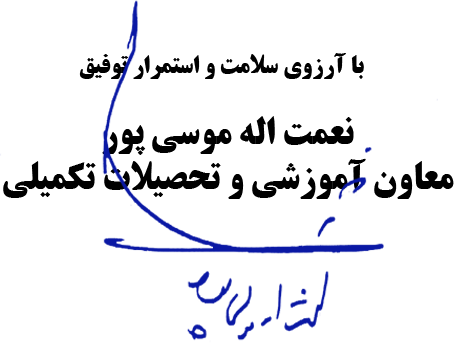 